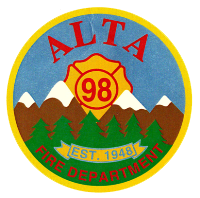 ALTA FIRE PROTECTION DISTRICTP.O. Box 84733950 Alta Bonny Nook RoadAlta CA 95701-0847(530) 389-2676 (Business Office)(530) 389-8244 (Station 98)AGENDASpecial Meeting of the Board of DirectorsFebruary 22, 2019CALL TO ORDER:Establish quorum. A majority of the Board must be present for the conducting of business.CONSENT AGENDA:Approve the Agenda for the February 22, 2019 special meeting.PUBLIC COMMENT:Members of the Public are invited to comment on items not on the agenda, however, the board is not permitted to act on any matters brought before the Board during Public Comment. Items brought to the Board can be of a specific or general nature.  Please limit comments to 3 minutes.  The Board may extend or limit individual or overall discussion time to maintain the progress of the meeting.ACTION ITEMS:Approve response to CalFire question re: RFPSanction Community Information Event scheduled for March 9th to discuss road closure issuesDiscuss security changes for station and hallClosed session to discuss interviews for open positionClosed session to discuss personnel matters GENERAL BOARD DISCUSSION:An opportunity for Board members and the Public to discuss possible future agenda items and non- District related 	topics of a general nature. No action will be taken on any matters brought up.ADJOURNMENT:NEXT MEETING: Regular BOD meeting March 7, 2019 at 7:00pm